Reedley College, MUS 21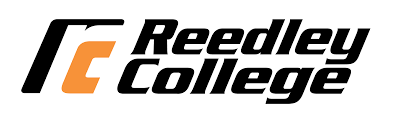 Beginning Piano: Level 2Syllabus, Fall 2022 Humanities DivisionWelcome Welcome, students!  In MUS 21, we will build upon all the skills which you gained in MUS 20: note reading, playing in different keys, and piano technique.  This semester, we will also learn the minor 5-note scale, I-V I chord progressions in major and minor, and the 2 octave scale.  You will continue to learn songs from your piano book, and work on a special piece or pieces for the final recital!  Practice is the best way to improve your piano skills.  That is why for every class hour you have, one hour of practice (lab hour) is required.  You will be able to complete your lab hour directly before class, or at another set time in the music building practice rooms. Course ContentCourse Description:
This course is the continuation of MUS 20: continued technical development of basic 5-finger patterns to include all major and minor keys; simple chord progressions in all keys; continuation of music-reading skills and music theory study that was begun in MUS 20. This is the entry-level class for the music major or general student who has had one-two years of previous piano instruction.Student Learning Outcomes: Upon completion of this course, students will be able to: Objectives: In the process of completing this course, students will:  1. Improve ability to play five-note scales in all 12 major and 12 minor keys. 2. Learn efficient practice strategies. 3. Learn more challenging rhythms 4. Learn and implement more advanced playing techniques and musical articulation. 5. Expand five-note scales to eight-note scales in the keys of C, G, D, A, and E major 6. Expand repertoire of simple melodies for practice in transposition 7. Improve right and left hand strength, speed, accuracy, and flexibility. 8. Learn the I-V7-I chord progression in all 12 major and 12 minor keys. 9. Expand sight-reading skills to include five-finger positions with one note extensions.Course Expectations, Late Work, Visitors, and Extra Credit Attend all classes.  Missed assignments due to unexcused absence will receive a zero grade.  Contact the instructor in advance if you need to miss class for any reason.Make sure you complete all of your practice/lab hours, and acquire a faculty signature to verify them.  Your lab hours can be rescheduled or arranged, so just be sure to stay on top of them.  Missed hours will cause a deduction in the final grade.Be on time to class.  Complete all assignments. Submit the assignments on time to avoid a buildup of incomplete work, and a deduction in your grade. Put the final recital on your calendar, and be sure to attend.  Performing in the recital is 30% of your gradeCheck Canvas page and school email regularly to see if there are announcements and to know what assignments are upcoming or due.  All assignments for the semester are on the Canvas page. Per the SCCCD policy, visitors (including children) are not allowed in classes without prior written consent of the instructor. Course Grading and Evaluation  Grade Breakdown:Theory Book Work 10%Piano Book Song Mastery 30%Skill Mastery 30%Recital 30%Other ScheduleCLASS WILL NOT MEET: Thursday November 24 (Thanksgiving)Full Refund Drop/Add Deadline: August 19th No “W” Drop Deadline: August 28th Final Drop Deadline: October 7th 
If a class is canceled other than these stated dates, there will either be advance notice given by the instructor or an official announcement placed on the classroom door. Students with Disabilities If you have a verified need for an academic accommodation or materials in alternate media (i.e., Braille, large print, electronic text, etc.) per the Americans with Disabilities Act (ADA) or Section 504 of the Rehabilitation Act, please contact the instructor as soon as possible. Academic Honesty and Disruption For detailed information regarding Academic Dishonesty, Plagiarism, and Disruption, please see pages 46-47 of the Reedley College Catalogue. From the catalogue: Because cheating, plagiarism, and collusion in dishonest activities erode the integrity of the college, each student is expected to exert and entirely honest effort in all academic endeavors. Academic dishonesty in any form is a very serious offense and will incur serious consequences. Please turn off and stow all cell phones and other electronic devices during class. Students may be dismissed from class and counted as absent for creating excessive disruptions. Prerequisites: MUS 20 or equivalent skill levelAdvisories: English 1A or 1AH and Mathematics 3A or 45. Continuation: To continue in the piano sequence, students need to get a 70 or higher in this class.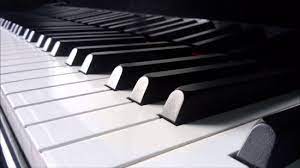 Class Times, Location:Tues/Thurs: 3-4pm in HUM 64Lab Time/Practice:  Two hours weekly, 1-2, 2-3, 4-5 T/Th, or arrangedDr. Kirstina Collins, Instructorkirstina.collins@reedleycollege.edu(559) 638-0300 X3657Office hours:  Mon through Thurs at 11am, MUS175Wed on Zoom at 3pm Required Materials Alfred’s Basic Adult Piano Course Level 1: Adult All-in-one CourseFundamentals of Piano Theory by Keith Snell, Martha AshleighMUS-21 SLO1: Upon completion of this course, students will demonstrate a knowledge of topics in basic                             music theory as it applies to the pianoExpected SLO Performance: 70MUS-21 SLO2: Upon completion of this course, students will demonstrate ability to perform grade two                             piano pieces while reading musicExpected SLO Performance: 70MUS-21 SLO3: Upon completion of this course, students will demonstrate technical ability to play triads,                            simple chord progressions, scales and etudes in all 12 major and minor keys.